消费品召回计划生产者名称好童学（莆田）科技有限公司产品名称洛宝贝幼童学步凉鞋品牌洛宝贝涉及数量450双型号/规格K32204/140mm(2.0)23,130mm(2.0)21生产起止日期2023年3月7日至2023年3月30日生产批号/批次2023.03.30产品描述及外观图片幼童学步凉鞋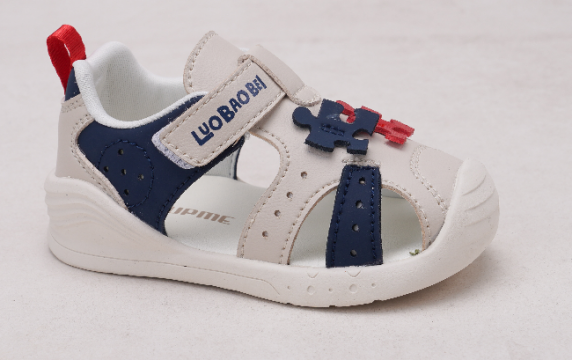 存在的缺陷童鞋物理机械安全性能不符合GB30585-2014《儿童鞋安全技术规范》的要求，前帮装饰部件撕裂脱落后产生小零件。可能导致的后果脱落的小零件可能会被儿童误吞，造成伤害。避免损害发生的应急处置方式拆除小部件或停止使用产品具体召回措施为消费者提供退换货服务召回负责机构好童学（莆田）科技有限公司召回联系方式召回进度安排2024年2月1日至2024年5月1日，好童学（莆田）科技有限公司在门店发布召回公告，并通过公司售后热线等方式通知经销商此次召回事宜，为购买该批次产品的消费者提供免费退换货服务。同时，消费者也可拨打电话了解具体事宜。其他需要报告的内容无其他信息相关用户也可以登录国家市场监督管理总局缺陷产品管理中心网站、中国产品安全与召回信息网或关注微信公众号（SAMRDPAC)，或拨打缺陷产品管理中心热线电话：010-59799616，了解更多信息。